.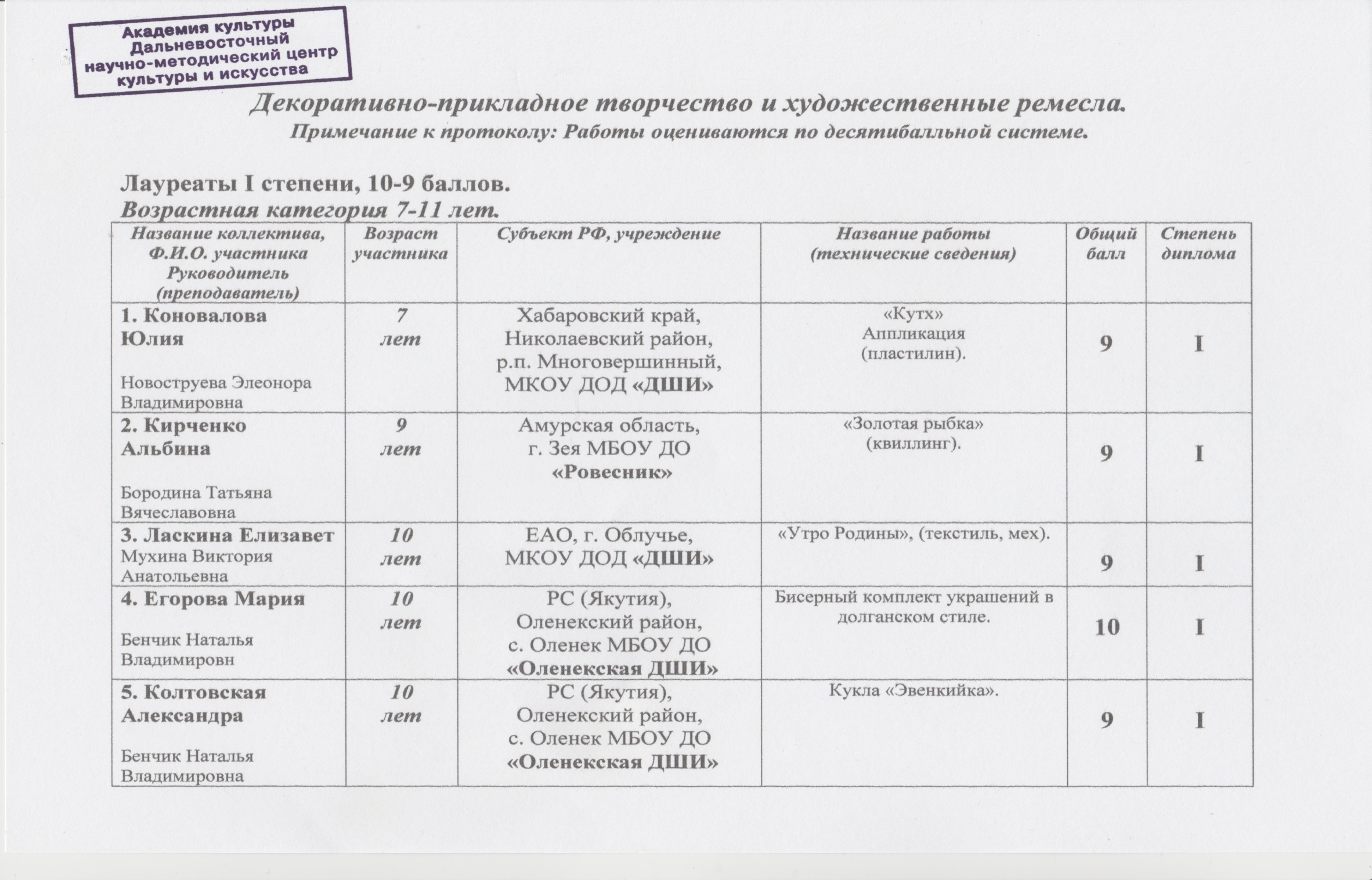 Возрастная категория: 12-16 лет.Лауреаты II степени, 8-9 баллов. Возрастная категория 7-11 лет.Возрастная категория 12-16 лет.Лауреаты III степени, 6-7 баллов. Возрастная категория 7-11 лет.Возрастная категория 12-16 лет.Дипломанты конкурса «Утро Родины» - набравшие 4 балла.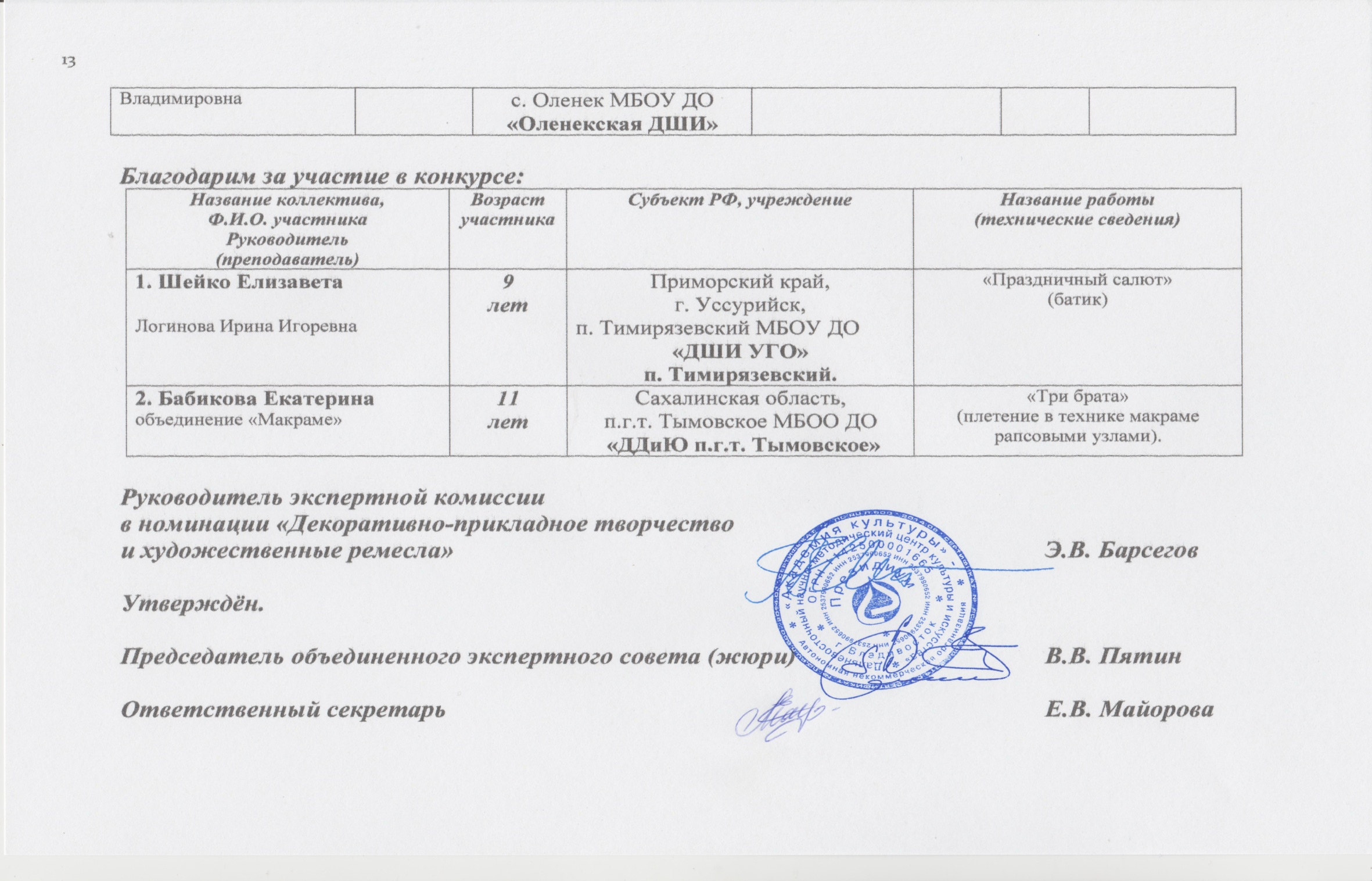 6. Колтовская АлександраБенчик Наталья Владимировна10летРС (Якутия),Оленекский район,с. Оленек МБОУ ДО  «Оленекская ДШИ»Бисерный комплект украшений в долганском стиле.9I7. Тубол АлёнаСентябова Татьяна Юрьевна11летМагаданская область,г. Магадан МБУ ДО «ДД(Ю)Т»«Ворон Кутх»(изделие из глины).10I8. Галиева АлинаВерсткина Светлана Юрьевна11летПриморский край,г. Уссурийск,п. Тимирязевский МБОУ ДО «ДШИ УГО»п. Тимирязевский.Авторская кукла«Настенька».10I9. Карпова АнастасияЛоншакова Евгения Владимировна11летКамчатский край,Елизовский район, п. Вулканный, МБУ ДО «ДШИ п. Вулканный»1) «Мама-это счастье», (шерстяная акварель).2) «Кот и собачка», (шерстяная акварель).9I10. Коваль ПолинаПарахина Светлана Николаевна11летМагаданская область,г. Магадан МБУ ДО «ДД(Ю)Т»«Удачный день Кутха»(макраме, лоскутный коллаж).9I1. Шарапова РухшонаНовоструева Элеонора Владимировна12летХабаровский край,Николаевский район,р.п. Многовершинный,МКОУ ДОД «ДШИ»«Кутх. Сотворение жизни на земле»(холодный батик, атлас, акрил).10I2. Мордвинов Егор Ромашечкина Наталья Егоровна12летЕАО, Смидовический район,п. Смидович МБОУ ДО «ДШИ» п. Смидович«Последний шаман»(керапласт).10I3. Марахин ДмитрийОвчинникова Людмила Николаевна13летПриморский край,Хасанский район,п.г.т. Краскино АУ«УСУ» Краскинского городского поселения»1) «Кактус»(бисер).2) «Берёзки»(бисер).3) «Подсолнухи»(бисер).10I4. Селина АлинаБородина Татьяна Вячеславовна  13летАмурская область,г. Зея МБОУ ДО «Ровесник»«Алые паруса»(техника Терра).9I5. Ежова ЕкатеринаСергеева Ирина Самуиловна14летПриморский край,г. Владивосток МБОУ ДО «ЦДОД «Подросток»Стр. подразделение «Ровесник»Сувенирное яйцо«Узоры Гжели».10I6. Бурнашева МайяКонстантинова Анастасия Михайловна15летРС (Якутия),Мегино-Кандаласский улус,с. Майя МБУ ДО «Майинская ДШИим. М.К. Поповой»«Байанай»(Хозяин тайги)(кожа, акриловая краска, конский волос).10I7. Слепцова АйталыынаКонстантинова Анастасия Михайловна15летРС (Якутия),Мегино-Кандаласский улус,с. Майя.МБУ ДО «Майинская ДШИим. М.К. Поповой»«Камлание Шамана»(паперклей, кожа, акриловая краска, железная фурнитура,конский волос).10I8. Солодякова НатальяПилянаут Маргарита Даниловна15летКамчатский край,Тигильский район, п.г.т. Палана КГБОУ ДОД «Корякская школа искусствим. Д.Б. Кабалевского»«Кутх»(бисер)10I9. Желонкин ВикторРомашечкина Наталья Егоровна15летЕАО, Смидовический район,п. Смидович МБОУ ДО«ДШИ» п. Смидович«Морская охота»(смешенная техника).10I10. Луцко ВикторияВерсткина Светлана Юрьевна15летПриморский край,г. Уссурийск,п. Тимирязевский МБОУ ДО «ДШИ УГО»п. Тимирязевский.По мотивам чукотской сказки «Волк, ворон и баран»(батик).9IНазвание коллектива, Ф.И.О. участникаРуководитель(преподаватель)Возраст участникаСубъект РФ, учреждениеНазвание работы(технические сведения)ОбщийбаллСтепень диплома1. Васильева СаянаБенчик Наталья Владимировна7летРС (Якутия),Оленекский район,с. Оленек МБОУ ДО «Оленекская ДШИ»«Коврик меховой из песцов».7II2. Зубарева ОлесяРидель Ольга Петровна7летСахалинская область,п.г.т. Тымовское МБОО ДО «ДДиЮ п.г.т. Тымовское»«Домик в деревне»(вышивка крестом).7II3. Калиберда КираСергеева Ирина Самуиловна9летПриморский край,г. Владивосток МБОУ ДО «ЦДОД «Подросток»Стр. подразделение «Ровесник»«Девочка в национальном костюме»7II4. Колтовская АлександраБенчик Наталья Владимировна10летРС (Якутия),Оленекский район,с. Оленек МБОУ ДО «Оленекская ДШИ»Бисерный коврик«12 месяцев».7II5. Степанов МаксимЯковлев Егор Семёнович11летРС (Якутия), Амгинский улус,с. Абага МОУ ДОД «Абагинский ДДТ»Сувенир «Чарон»9резьба по дереву).8II6. Алёшина ЕлизаветаЛобко Ирина Леонидовна11летМагаданская область,г. Магадан МБУ ДО «ДД(Ю)Т»«Ворон Кутх и яранга»(соломка, мех).8II7. Беленкова АлёнаВерсткина Светлана Юрьевна11летПриморский край,г. Уссурийск,п. Тимирязевский МБОУ ДО «ДШИ УГО»п. Тимирязевский.«У пруда»(батик).8II8. Кирилин АлексейЯковлев Егор Семёнович11летРС (Якутия), Амгинский улус,с. Абага, МОУ ДОД «Абагинский ДДТ»Сувенир «Лошадь»(резьба по дереву, сосна).7II9. Куликова ИринаРомашечкина Наталья Егоровна11летЕАО, Смидовический район,п. Смидович МБОУ ДО«ДШИ» п. Смидович«Северная песня»(смешенная техника).7II10. Шарапа ЕленаРомашечкина Наталья Егоровна11летЕАО, Смидовический район,п. Смидович МБОУ ДО«ДШИ» п. Смидович«Создание вселенной. Великий Кутх»(смешенная техника).7II1. Гамалица ПолинаЛоншакова Евгения Владимировна12летКамчатский край,Елизовский район,п. Вулканный МБУ ДО «ДШИ п. Вулканный»1) «Сиреневый кот» (шерстяная акварель).2) «Краски пустыни» (шерстяная акварель).8II2. Романенко ЕлизаветаТрошечкина Ирина Валентиновна12летМагаданская область,г. Магадан МБУ ДО «ДД(Ю)Т»«Ворон Кутх бьёт в бубен»(нитяная аппликация).8II3. Растегаева СофьяЛобко Ирина Леонидовна12летМагаданская область,г. Магадан МБУ ДО «ДД(Ю)Т»«Ворон Кутх и Северный ветер»(бисер, мех).7II4. Вакуленко АннаЕрошина Елена Александровна13летПриморский край,с. Яковлевка МБОУ ДО «ЯДШИ»Кукла в праздничном русском костюме.8II5. Третьякова АнастасияЦыношкина Елена Григорьевна13летПриморский край.Артёмовский ГО, п. Заводской МКОУ ДО «ДШИ №1»«Мудрая сова»(картон, бумага).7II6. Вихрова ЕкатеринаПилянаут Маргарита Даниловна14летКамчатский край,Тигильский район,п.г.т. Палана КГБОУ ДОД «Корякская школа искусствим. Д.Б. Кабалевского»«Головнушка»(бисер).8II7. Абрашитова ИринаШлык Елена Фёдоровна14летПриморский край,г. Партизанск МБОУ ДОД«ДШИ» - художественное отделение.1) Кукла «Удыгейский шаман»(смешенная техника).2) Кукла «Родина» (ткань).3) Две куклы «Юность» (ткань).8II8. Стручкова АнджелаКорякина Мария Семёновна15летРС (Якутия),Булунский район, с. Намы,МОУ «Борогонская СОШ»1) «Домик в саду» Вышивка бисером (картон,канва, бисер, кружева).2) «Морской порт Тикси»Вышивка бисером (картон, канва, бисер, самоклеющаяся бумага).3) «Северный узор»Настенное украшение (картон, канва, бисер, золотистая тесьма).8II9. Мотолько Олеся Мирошниченко Ирина Владимировна15летСахалинская область, г. Долинск МБОУ ДО «ДДТ»Рушник «Рябина»(вышивка крестом, мережка).7II10. Герасимова Елена Пилянаут Маргарита Даниловна16летКамчатский край,Тигильский район,п.г.т. Палана КГБОУ ДОД «Корякская школа искусствим. Д.Б. Кабалевского»«Ожерелье»(бисер, мех).7IIНазвание коллектива, Ф.И.О. участникаРуководитель(преподаватель)Возраст участникаСубъект РФ, учреждениеНазвание работы(технические сведения)ОбщийбаллСтепень диплома1. Омельчук ПолинаФёдорова С.А.7летСахалинская область, Поронайский район,п. Вахрушев МБОУ ДО«ДШИ п. Вахрушев»«Белочка»(дерево).5III2. Килин ТимофейГавриш Елена Павловна8летПриморский край,Яковлевский район,с. Яковлевка МБОУ ДОД«Яковлевский ДДТ»«Лукошко»(плетение, бумага)6III3. Филиппов АртурФилиппова Юлия Борисовна9летРС (Якутия), Амгинский улус,с. Абага МОУ ДОД «Абагинский ДДТ»Панно «Девочка»(мозаика из камыша).5III4. Лаптева КсенияРидель Ольга Петровна9летСахалинская область,п.г.т. ТымовскоеМБОО ДО«ДДиЮ п.г.т. Тымовское»«Шторм в Татарском проливе»(вышивка полу крестом).5III5. Егорова МарияБенчик Наталья Владимировна10летРС (Якутия),Оленекский район,с. Оленек МБОУ ДО «Оленекская ДШИ»Сумочка «Лето».6III6. Егорова МарияБенчик Наталья Владимировна10летРС (Якутия),Оленекский район,с. Оленек МБОУ ДО«Оленекская ДШИ»Кукла «Эвенкийка».5III7. Бабиков Владиславобъединение «Макраме»10летСахалинская область,п.г.т. Тымовское МБОО ДО «ДДиЮ п.г.т. Тымовское»«Сахалинский олень»(плетение в технике макраме. Приём В. Ковандоли).5III8. Сарибекян СюзаннаБучельникова Елена Николаевна11летПриморский край, г. Находка, п. ВрангельМОУ ДОД «ДШИ №5»1) «Охотник»(валяние из шерсти).2) «Утро Севера».6III9. Курьянова ЕкатеринаЛогинова Ирина Игоревна11летПриморский край,г. Уссурийск,п. ТимирязевскийМБОУ ДО «ДШИ УГО»п. Тимирязевский.«Закат»(батик).5III10. Федотова Елена,Родионова ДианаФёдорова С.А.7-11летСахалинская область, Поронайский район,п. Вахрушев МБОУ ДО«ДШИ п. Вахрушев»«Водопад»6III11. Кривошапкина АлинаСтручкова ИринаСивцева Алёна Алексеевна9-10летРС (Якутия),Усть-Янский район,п. Депутатский МБОУ ДО«ДШИ» п. Депутатский«Встреча солнца»(аппликация, пластилин).5III12. Дубей Елизавета, Беломестнова Милана, Покрашенко Екатерина,Пак Ген Сук(Ирина Васильевна)1399летСахалинская область, г. Долинск МБОУ ДО «ДДТ»«На встречу солнцу» (текстиль, мех, драп).6III1. Родионова РенатаФёдорова С.А.12летСахалинская область, Поронайский район,п. Вахрушев МБОУ ДО«ДШИ п. Вахрушев»«Тигры»(дерево).6III2. Никитина НьургуянаЕремеева Нина Семёновна13летРС (Якутия), Амгинский улус,с. Абага МОУ ДОД «Абагинский ДДТ»«Серьги из бересты»(береста, бисер, стразы).5III3. Уткина ВалерияБарышевская Анна Валериевна14летХабаровский край,г. Бикин МБОУ ДО «ДШИ» г. БикинаДальневосточный сцинк»(батик, роспись по ткани).6III4. Андрияш НикитаБарышевская АннаВалериевна14летХабаровский край,г. Бикин МБОУ ДО «ДШИ» г. Бикина«Пряхи»(глина, темпера).5III5. Кириллина Лена Белолюбская Татьяна Дмитриевна15летРС (Якутия), Амгинский улус, с. Абага, МОУ ДОД  «Абагинский ДДТ»1) Брошь «Лилия»(бисероплетение).2) «Серьги»(бисер, атласная лента).6IIIНазвание коллектива, Ф.И.О. участникаРуководитель(преподаватель)Возраст участникаСубъект РФ, учреждениеНазвание работы(технические сведения)ОбщийбаллСтепень диплома1. Васильева СаянаБенчик Наталья Владимировна7летРС (Якутия),Оленекский район,с. Оленек МБОУ ДО«Оленекская ДШИ»«Идут из детского сада»(аппликация из цветной бумаги).4Дипломант2. Бровкина АнастасияРидель Ольга Петровна9летСахалинская область,п.г.т. Тымовское МБОО ДО«ДДиЮ п.г.т. Тымовское»«Зимний лес»(вышивка крестом).4Дипломант3. Лаптева Виктория, Лаптева КсенияЮдина Татьяна Григорьевна9-9летСахалинская область,п.г.т. Тымовское МБОО ДО«ДДиЮ п.г.т. Тымовское»«Остров Сахалин»(плетение в технике макраме. Приём В. Ковандоли).4Дипломант4. Лаптева Виктория, Лаптева КсенияЮдина Татьяна Григорьевна9-9летСахалинская область,п.г.т. Тымовское МБОО ДО «ДДиЮ п.г.т. Тымовское»«Герб Сахалинской области»(плетение в технике макраме. Приём В. Ковандоли).4Дипломант5. Никифорова ЮлианаБенчик Наталья Владимировна10летРС (Якутия),Оленекский район,с. Оленек МБОУ ДО«Оленекская ДШИ»Кукла «Эвенкийка».4Дипломант6. Стручков АндрейКорякина Мария Семёновна10летРС (Якутия),Булунский район, с. Намы МОУ«Борогонская СОШ»1) «Плавающая утка»Витраж (фоторамка, краска витражная).2) «Утро в горах»Витраж (фото рамка, краска витражная).3) «Стадо»Витраж (фоторамка, краска витражная).4Дипломант7. Кротыгина УльянаСитковецкая Наталья Владимировна10летПриморский край,Яковлевский район,с. Яковлевка МБОУ ДОД«Яковлевский ДДТ»Органайзер для заколок«Мишутка»Вязание крючком (полушерсть)4Дипломант8. Павлова АмелияБенчик Наталья Владимировна12летРС (Якутия),Оленекский район,с. Оленек МБОУ ДО«Оленекская ДШИ» «Друзья»(аппликация из цветной бумаги).4Дипломант9. Павлова ИлмаБенчик Наталья Владимировна12летРС (Якутия),Оленекский район,с. Оленек МБОУ ДО«Оленекская ДШИ»«В стаде»(аппликация из цветной бумаги).4Дипломант10. Чекушкина Полина  Версткина Светлана Юрьевна12летПриморский край,г. Уссурийск,п. ТимирязевскийМБОУ ДО «ДШИ УГО»п. Тимирязевский.«Снегири»(шерстяная живопись).4Дипломант11. Лончакова КсенияСергеева Ирина Самуиловна13летПриморский край,г. Владивосток МБОУ ДО «ЦДОД «Подросток»Стр. подразделение «Ровесник»«Семья Удэге».4Дипломант12. Старостина ЯнаКорякина Мария Семёновна13летРС (Якутия),Булунский район, с. Намы МОУ«Борогонская СОШ»1) «Цыплята»Батик (картон, белый ситец, бумага, краска для росписи на ткани).2) «Цветочки» Батик 3) «Лето» Батик.4Дипломант13. Долган СофияПилянаут Маргарита Даниловна13летКамчатский край,Тигильский район,п.г.т. Палана КГБОУ ДОД«Корякская школа искусств им. Д.Б. Кабалевского»«Кухляночка»(национальная одежда)4ДипломантЗайченко ЯнаКузьменко Надежда Фёдоровна13летПриморский край,Яковлевский район,с. Яковлевка МБОУ ДОД«Яковлевский ДДТ»«Дед Мороз»Вязание спицами (шерсть, синтетическая вата-наполнитель)4Дипломант15. Гордиенко ЕвгенияРомашечкина Наталья Егоровна14летЕАО, Смидовический район,п. Смидович МБОУ ДО «ДШИ» п. Смидович«Камлание»(керапласт).4Дипломант16. Бенчик НатальяБенчик Наталья 16 летРС (Якутия),Оленекский район«Верные друзья»(аппликация из цв. бум.).4Дипломант